1.Кожен у класі має почуватися безпечно, тому ніхто не повинен битися та ображати будь-кого.2. Усі у класі рівні, незалежно від матеріального статку, національності, статі, раси та релігійних переконань.3. Кожен має право на ім’я і звертатись один до одного слід тільки на ім’я.4. Ніхто не повинен відчувати себе приниженим та ображеним. Нікому не можна придумувати “клички” та прізвиська.5. Усі повинні поважати право на власність і без дозволу не брати чужих речей. Заслуговує поваги і шкільне майно, бережіть його.6. Ніхто не повинен боятися висловлювати свою думку щодо власного життя. Мислення інакше – не злочин.7. Будь особистістю, відповідальною за свої слова та вчинки. Не обманюй, завжди говори правду.8. Ніколи не хвалися тим, що не є твоєю заслугою. 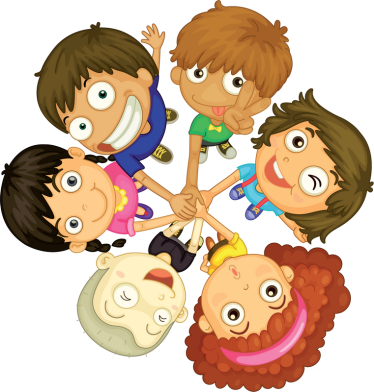 